Пояснительная записка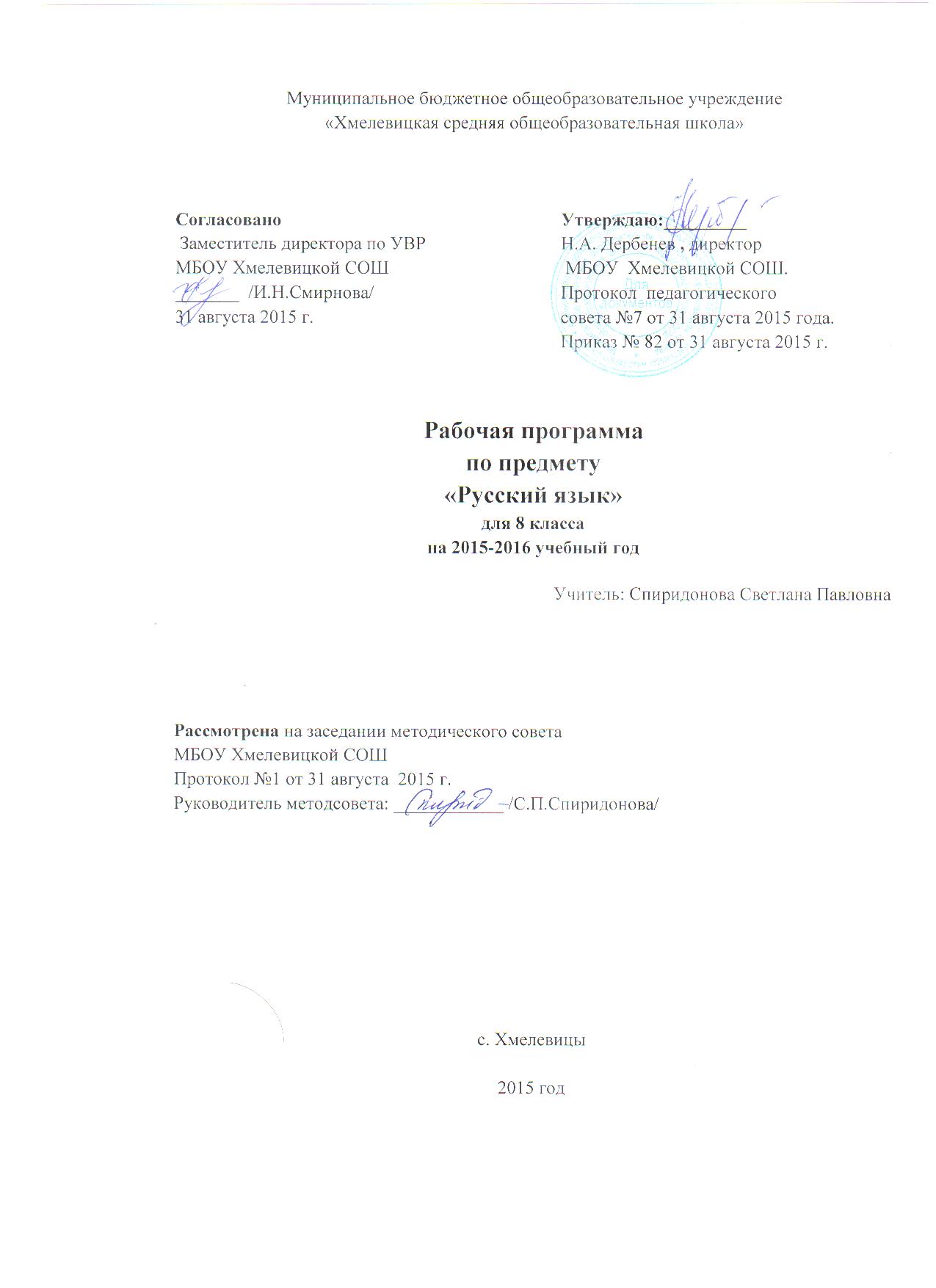 Рабочая программа составлена на основе - федерального компонента государственного стандарта основного общего образования (приказ  МО   РФ  от  05.03.2004 г. № 1089);- программы общеобразовательных учреждений Русский язык. 5-9 классы. М.Т.Баранов, Т.А.Ладыженская, Н.М.Шанский. Москва, «Просвещение»,  2009;- учебного плана МБОУ Хмелевицкой СОШ на 2015-16 учебный год.  Программа детализирует и раскрывает содержание стандарта, определяет общую стратегию обучения, воспитания и развития учащихся средствами учебного предмета в соответствии с целями изучения русского языка, которые определены стандартом.Место учебного предмета в учебном плане МБОУ Хмелевицкой СОШна 2015-2016 учебный годУчебный план предусматривает обязательное изучение русского (родного) языка в VIII классе – 102 часа (3 часа в неделю).Общая характеристика учебного предметаЯзык – по своей специфике и социальной значимости – явление уникальное: он является средством общения и формой передачи информации, средством хранения и усвоения знаний, частью духовной культуры русского народа, средством приобщения к богатствам русской культуры и литературы.Русский язык – государственный язык Российской Федерации, средство межнационального общения и консолидации народов России.Владение родным языком, умение общаться, добиваться успеха в процессе коммуникации являются теми характеристиками личности, которые во многом определяют достижения человека практически во всех областях жизни, способствуют его социальной адаптации к изменяющимся условиям современного мира.В системе школьного образования учебный предмет «Русский язык» занимает особое место: является не только объектом изучения, но и средством обучения. Как средство познания действительности русский язык обеспечивает развитие интеллектуальных и творческих способностей ребенка, развивает его абстрактное мышление, память и воображение, формирует навыки самостоятельной учебной деятельности, самообразования и самореализации личности. Будучи формой хранения и усвоения различных знаний, русский язык неразрывно связан со всеми школьными предметами и влияет на качество усвоения всех других школьных предметов, а в перспективе способствует овладению будущей профессией.Содержание обучения русскому языку отобрано и структурировано на основе компетентностного подхода. В соответствии с этим в VIII классе формируются и развиваются коммуникативная, языковая, лингвистическая (языковедческая) и культуроведческая компетенции.Коммуникативная компетенция – овладение всеми видами речевой деятельности и основами культуры устной и письменной речи, базовыми умениями и навыками использования языка в жизненно важных для данного возраста сферах и ситуациях общения.Языковая и лингвистическая (языковедческая) компетенции – освоение необходимых знаний о языке как знаковой системе и общественном явлении, его устройстве, развитии и функционировании; овладение основными нормами русского литературного языка; обогащение словарного запаса и грамматического строя речи учащихся; формирование способности к анализу и оценке языковых явлений и фактов, необходимых знаний о лингвистике как науке и ученых-русистах; умение пользоваться различными лингвистическими словарями.Культуроведческая компетенция – осознание языка как формы выражения национальной культуры, взаимосвязи языка и истории народа, национально-культурной специфики русского языка, владение нормами русского речевого этикета, культурой межнационального общения.Курс русского языка для VIII класса  направлен на совершенствование речевой деятельности учащихся на основе овладения знаниями об устройстве русского языка и особенностях его употребления в разных условиях общения, на базе усвоения основных норм русского литературного языка, речевого этикета. Учитывая то, что сегодня обучение русскому языку происходит в сложных условиях, когда снижается общая культура населения, расшатываются нормы литературного языка, в программе усилен аспект культуры речи. Содержание обучения ориентировано на развитие личности обучающегося, воспитание культурного человека, владеющего нормами литературного языка, способного свободно выражать свои мысли и чувства в устной и письменной форме, соблюдать этические нормы общения. Рабочая  программа предусматривает формирование таких жизненно важных умений, как различные виды чтения, информационная переработка текстов, поиск информации в различных источниках, а также способность передавать ее в соответствии с условиями общения. Доминирующей идеей курса является интенсивное речевое и интеллектуальное развитие учащихся. Русский язык представлен в программе перечнем не только тех дидактических единиц, которые отражают устройство языка, но и тех, которые обеспечивают речевую деятельность. Каждый тематический блок программы включает перечень лингвистических понятий, обозначающих языковые и речевые явления, указывает на особенности функционирования этих явлений и называет основные виды учебной деятельности, которые отрабатываются в процессе изучения данных понятий. Таким образом, программа создает условия для реализации деятельностного подхода к изучению русского языка в школе.Цели обучения   Курс русского языка направлен на достижение следующих целей, обеспечивающих реализацию личностно-ориентированного, когнитивно-коммуникативного, деятельностного подходов к обучению обучающихся родному языку: - воспитание гражданственности и патриотизма, сознательного отношения к языку как явлению культуры, основному средству общения и получения знаний в разных сферах человеческой деятельности; воспитание интереса и любви к русскому языку;- совершенствование речемыслительной деятельности, коммуникативных умений и навыков, обеспечивающих свободное владение русским литературным языком в разных сферах и ситуациях его использования; обогащение словарного запаса и грамматического строя речи учащихся; развитие готовности и способности к речевому взаимодействию и взаимопониманию, потребности к речевому самосовершенствованию;- освоение знаний о русском языке, его устройстве и функционировании в различных сферах и ситуациях общения; о стилистических ресурсах русского языка; об основных нормах русского литературного языка; о русском речевом этикете;- формирование умений опознавать, анализировать, классифицировать языковые факты, оценивать их с точки зрения нормативности, соответствия ситуации и сфере общения; умений работать с текстом, осуществлять информационный поиск, извлекать и преобразовывать необходимую информацию. - формирование у обучающихся на базе усвоения ими определенной системы знаний о языке, умений и навыков полноценно, грамотно (в широком значении этого слова) пользоваться богатыми ресурсами родного языка в своей речевой практике;  -воспитание бережного отношения к языку, стремления к самосовершенствованию в области языковой подготовки и культуры речевого общения.         Одно из основных направлений – организация работы по овладению учащимися прочными и осознанными знаниями.  Цели обуславливают следующие задачи:  - одна из основных задач – организация работы по овладению обучающимися прочными и осознанными знаниями,  формирование языковой, коммуникативной и лингвистической компетенции обучающихся;- дать обучающимся представление о роли языка в жизни общества, о языке как развивающемся явлении, о месте русского языка в современном мире, о его богатстве и выразительности; - обеспечить усвоение определенного круга знаний из области фонетики, графики, орфоэпии, орфографии, лексики, морфемики, словообразования, морфологии, синтаксиса, пунктуации, стилистики; формировать умения применять эти знания на практике;- развивать речь обучающихся: обогащать их активный и пассивный запас слов, грамматический строй речи; - способствовать усвоению норм литературного языка, формированию и совершенствованию умений и навыков грамотного и свободного владения устной и письменной речью во всех основных видах речевой деятельности; - формировать и совершенствовать орфографические и пунктуационные знания и навыки.Содержание тем учебного курса             Функции русского языка в современном мире ПОВТОРЕНИЕ ПРОЙДЕННОГО В V—VII КЛАССАХСИНТАКСИС. ПУНКТУАЦИЯ. КУЛЬТУРА  РЕЧИ.СЛОВОСОЧЕТАНИЕ  Повторение пройденного о словосочетании в V классе. Связь слов в словосочетании: согласование, управление, примыкание. Виды словосочетаний по морфологическим свойствам главного слова (глагольные, именные, наречные).ПРОСТОЕ ПРЕДЛОЖЕНИЕ  Повторение пройденного о предложении. Грамматическая (предикативная) основа предложения. Особенности связи подлежащего и сказуемого. Порядок слов в предложении. Интонация простого предложения. Логическое ударение.ПРОСТЫЕ ДВУСОСТАВНЫЕ ПРЕДЛОЖЕНИЯГлавные члены предложения   Повторение пройденного о подлежащем. Способы выражения подлежащего. Повторение изученного о сказуемом. Составное глагольное сказуемое. Тире между подлежащим и сказуемым.   Синтаксические синонимы главных членов предложения, их текстообразующая роль.Второстепенные члены предложения Повторение изученного о второстепенных членах предложения. Прямое и косвенное дополнение (ознакомление). Несогласованное определение. Приложение как разновидность определения; знаки препинания при приложении. Виды обстоятельств по значению (времени, места, причины, цели, образа действия, условия, уступительное).Сравнительный оборот; знаки  препинания при нем.Ораторская речь, ее особенности. Публичное выступление об истории своего края. ПРОСТЫЕ ОДНОСОСТАВНЫЕ ПРЕДЛОЖЕНИЯГруппы односоставных предложений. Односоставные предложения с главным членом сказуемым (определенно-личные, неопределенно-личные, безличные) и подлежащим (назывные). Синонимия односоставных и двусоставных предложений, их текстообразующая роль.Рассказ на свободную тему.НЕПОЛНЫЕ ПРЕДЛОЖЕНИЯПонятие о неполных предложениях. Неполные предложения в диалоге и в сложном предложении.            ОДНОРОДНЫЕ ЧЛЕНЫ ПРЕДЛОЖЕНИЯ   Повторение изученного об однородных членах предложения. Однородные члены предложения, связанные союзами (соединительными,   противительными,   разделительными)   и   интонацией. Однородные и неоднородные определения. Ряды однородных членов предложения. Разделительные знаки препинания между однородными членами. Обобщающие слова при однородных членах. Двоеточие и тире при обобщающих словах в предложениях. Вариативность постановки знаков препинания.Рассуждение на основе литературного произведения(в том числе дискуссионного характера).ОБРАЩЕНИЯ, ВВОДНЫЕ СЛОВА И МЕЖДОМЕТИЯПовторение изученного об обращении.Распространенное обращение. Выделительные знаки препинания при обращениях. Вводные слова. Вводные предложения. Вставные конструкции. Междометия в предложении. Выделительные знаки препинания при вводных словах и предложениях, при междометиях.   Одиночные и парные знаки препинания.Текстообразующая роль обращений, вводных слов и междометий.Публичное выступление на общественно значимую тему.     ОБОСОБЛЕННЫЕ ЧЛЕНЫ ПРЕДЛОЖЕНИЯ.Понятие об обособлении. Обособленные определения и обособленные приложения. Обособленные обстоятельства. Уточнение как вид обособленного члена предложения. Выделительные знаки препинания при обособленных второстепенных и уточняющих членах предложения.Синтаксические синонимы обособленных членов предложения, их текстообразующая роль.Характеристика человека как вид текста; строение данного текста, его языковые особенности.ПРЯМАЯ И КОСВЕННАЯ РЕЧЬ.Повторение изученного о прямой речи и диалоге. Способы передачи чужой речи.Слова автора внутри прямой речи. Разделительные и выделительные знаки препинания в предложениях с прямой речью. Косвенная речь. Цитата. Знаки препинания при цитировании.Синтаксические синонимы предложений с прямой речью, их текстообразующая роль.Сравнительная характеристика двух знакомых лиц; особенности строения данного текста.ПОВТОРЕНИЕ И СИСТЕМАТИЗАЦИЯ ПРОЙДЕННОГО В 8 КЛАССЕСочинение повествовательного характера с элементами описания (рассуждения)Учебно-тематический планТребования к уровню подготовки учащихся по данной программеУчащиеся должны знать определения основных изученных в 8 классе языковых явлений, речеведческих понятий, пунктуационных правил, обосновывать свои ответы, приводя нужные примеры.           К концу 8 класса обучающиеся должны овладеть следующими умениями и навыками:производить синтаксический  разбор словосочетаний, простых двусоставных и односоставных предложений, предложений с прямой речью.составлять простые двусоставные и односоставные предложения, осложненные однородными и обособленными членами, вводными словами (и предложениями), обращениями.пользоваться синтаксическими синонимами в соответствии с содержанием и стилем речи.соблюдать нормы литературного языка в пределах изученного материала.По пунктуации. Находить в предложении смысловые отрезки, которые необходимо выделить знаками препинания и расставлять их в предложении в соответствии с изученными правилами. Ставить знаки препинания в простых предложениях с однородными членами, при обособленных второстепенных уточняющих членах предложения, в предложениях с прямой и косвенной речью, при цитировании, обращении, при междометиях, вводных словах и предложениях. Ставить тире в нужных случаях между подлежащим и сказуемым.По орфографии. Находить в словах изученные орфограммы, обосновывать их выбор, правильно писать слова с изученными орфограммами, находить и исправлять орфографические ошибки. Правильно писать изученные в 8 классе слова с непроверяемыми орфограммами.По связной речи. Определять тип и стиль текста. Подробно и выборочно  излагать повествовательные  тексты с элементами описания местности, архитектурных памятников. Писать сочинения – описания (сравнительная характеристика знакомы лиц, описание местности, памятника культуры или истории), сочинения – рассуждения на морально-этическую тему. Совершенствовать изложение и сочинение в соответствии с темой, основной мыслью и стилем, находить и исправлять различные языковые ошибки. Адекватно воспринимать и создавать тексты публицистического  стиля на доступные темы. Уметь просто и в то же время выразительно выступать перед слушателями по общественно важным проблемам. Виды и формы работы и контроля знаний, умений и  навыковобучающихся 8 класса            Усвоение теоретических сведений осуществляется в практической деятельности учащихся при анализе, сопоставлении и группировке фактов языка, при проведении различных видов разбора.            Наиболее  приемлемыми для учащихся данного класса  являются следующие  приемы и методы работы на уроке:            - информационная переработка устного и письменного текста: составление плана текста, пересказ текста по плану, пересказ текста с использованием цитат, продолжение текста, составление тезисов; редактирование текста;          - составление учащимися авторского текста в различных жанрах ( подготовка  доклада, написание творческих работ  и т.д.);          - сочинения-рассуждения,            - сравнение   текстов;          - коммуникативные и игровые ситуации.          - составление орфографических и пунктуационных упражнений самими учащимися;          - различные виды диктантов;          - различные виды разбора (фонетический, лексический, словообразовательный, морфологический, синтаксический, лингвистический, лексико-фразеологический, речеведческий);                    - работа с различными информационными источниками: учебно-научными текстами, справочной литературой, средствами массовой информации (в том числе представленных в электронном виде), конспектирование.Критерии и нормы оценокОценка устных ответов обучающихсяУстный опрос является одним из основных способов учёта знаний обучающихся по русскому языку. Развёрнутый ответ ученика должен представлять собой связное, логически последовательное сообщение на заданную тему, показывать его умение применять определения, правила в конкретных случаях.При оценке ответа ученика надо руководствоваться следующими критериями, учитывать: 1) полноту и правильность ответа; 2) степень осознанности, понимания изученного; 3) языковое оформление ответа.Отметка "5" ставится, если ученик: 1) полно излагает изученный материал, даёт правильное определенное языковых понятий; 2) обнаруживает понимание материала, может обосновать свои суждения, применить знания на практике, привести необходимые примеры не только по учебнику, но и самостоятельно составленные; 3) излагает материал последовательно и правильно с точки зрения норм литературного языка.Отметка "4" ставится, если ученик даёт ответ, удовлетворяющий тем же требованиям, что и для отметки "5", но допускает 1-2 ошибки, которые сам же исправляет, и 1-2 недочёта в последовательности и языковом оформлении излагаемого.Отметка "3" ставится, если ученик обнаруживает знание и понимание основных положений данной темы, но: 1) излагает материал неполно и допускает неточности в определении понятий или формулировке правил; 2) не умеет достаточно глубоко и доказательно обосновать свои суждения и привести свои примеры; 3) излагает материал непоследовательно и допускает ошибки в языковом оформлении излагаемого.Отметка "2" ставится, если ученик обнаруживает незнание большей части соответствующего раздела изучаемого материала, допускает ошибки в формулировке определений и правил, искажающие их смысл, беспорядочно и неуверенно излагает материал. Оценка "2" отмечает такие недостатки в подготовке ученика, которые являются серьёзным препятствием к успешному овладению последующим материалом.Отметка ("5", "4", "3") может ставиться не только за единовременный ответ (когда на проверку подготовки ученика отводится определенное время), но и за рассредоточенный во времени, т.е. за сумму ответов, данных учеником на протяжении урока (выводится поурочный балл), при условии, если в процессе урока не только заслушивались ответы учащегося, но и осуществлялась проверка его умения применять знания на практике.2. Оценка диктантовДиктант - одна из основных форм проверки орфографической и пунктуационной грамотности.Для диктантов целесообразно использовать связные тексты, которые должны отвечать нормам современного литературного языка, быть доступными по содержанию учащимся данного класса.Объём диктанта устанавливается: для 5 класса – 90-100 слов, для 6 класса –  100-110 слов, для 7 – 110-120, для 8 –  120-150, для 9 класса – 150-170 слов. (При подсчёте слов учитываются как самостоятельные, так и служебные слова).                                                                                      К о н т р о л ь н ы й   с л о в а р н ы й   д и к т а н т проверят усвоение слов с непроверяемыми и труднопроверяемыми орфограммами. Он может состоять из следующего количества слов: для 5 класса – 15-20, для 6 класса  –  20-25, для 7 класса – 25-30, для 8 класса – 30-35, для 9 класса  – 35-40.Диктант, имеющий целью проверку подготовки учащихся по определенной теме, должен включать основные орфограммы или пунктограммы этой темы, а также обеспечивать выявление прочности ранее приобретенных навыков. И т о г о в ы е  д и к т а н т ы, проводимые в конце четверти и года, проверяют подготовку учащихся, как правило, по всем изученным темам.Для к о н т р о л ь н ы х   д и к т а н т о в следует подбирать такие тексты, в которых изучаемые в данной теме орфограммы и пунктограммы были бы представлены 2-3 случаями. Из изученных ранее орфограмм и пунктограмм включаются основные, они должны быть представлены 1-3 случаями. В целом количество проверяемых орфограмм и пунктограмм не должно превышать в 5 классе  – 12 различных орфограмм и 2-3 пунктограмм, в 6 классе  – 16 различных орфограмм и 3-4 пунктограмм, в 7 классе  –  20 различных орфограмм и 4-5 пунктограмм, в 8 классе  – 24 различных орфограмм и 10 пунктограмм, в 9 классе – 24 различных орфограмм и 15 пунктограмм.В текст контрольных диктантов могут включаться только те вновь изученные орфограммы, которые в достаточной мере закреплялись (не менее чем на двух-трёх предыдущих уроках).В диктантах должно быть: в 5 классе – не более 5 слов, в 6-7 классах  – не более 7 слов, в 8-9 классах  – не более 10 различных слов с непроверяемыми и труднопроверяемыми написаниями, правописанию которых ученики специально обучались.До конца первой четверти (а в 5 классе  –  до конца первого полугодия) сохраняется объём текста, рекомендованный для предыдущего класса.При оценке диктанта исправляются, но не учитываются орфографические и пунктуационные ошибки:1) в переносе слов;2) на правила, которые не включены в школьную программу;3) на еще не изученные правила;4) в словах с непроверяемыми написаниями, над которыми не проводилась специальная работа;5) в передаче авторской пунктуации.Диктант оценивается одной отметкой.О т м е т к а "5" выставляется за безошибочную работу, а также при наличии в ней 1 негрубой орфографической, 1 негрубой пунктуационной или 1 негрубой грамматической ошибки.О т м е т к а "4" выставляется при наличии в диктанте 2 орфографических и 2 пунктуационных, или 1 орфографической и 3 пунктуационных ошибок, или 4 пунктуационных при отсутствии орфографических ошибок. Отметка "4" может выставляться при трёх орфографических ошибках, если среди них есть однотипные. Также допускаются 2 грамматические ошибки.О т м е т к а "3" выставляется за диктант, в котором допущены 4 орфографические и 4 пунктуационные ошибки, или 3 орфографические и 5 пунктуационных ошибок, или 7 пунктуационных ошибок при отсутствии орфографических ошибок. В 5 классе допускается выставление отметки "3" за диктант при 5 орфографических и 4 пунктуационных ошибках. Отметка "3" может быть поставлена также при наличии 6 орфографических и 6 пунктуационных, если среди тех и других имеются однотипные и негрубые ошибки. Допускается  до 4 грамматических ошибок.О т м е т к а "2" выставляется за диктант, в котором допущено до 7 орфографических и 7 пунктуационных ошибок, или 6 орфографических и 8 пунктуационных ошибок, 5 орфографических и 9 пунктуационных ошибок, 8 орфографических и 6 пунктуационных ошибок. Кроме этого,  допущено более 4 грамматических ошибок.При большем количестве ошибок диктант оценивается б а л л о м "1" .В контрольной работе, состоящей из диктанта и дополнительного (фонетического, лексического, орфографического, грамматического) задания, выставляются две оценки за каждый вид работы.При оценке выполнения дополнительных заданий рекомендуется руководствоваться следующим:О т м е т к а "5" ставится, если ученик выполнил все задания верно.О т м е т к а "4" ставится, если ученик выполнил правильно не менее 3/4 заданий.О т м е т к а "3" ставится за работу, в которой правильно выполнено не менее половины заданий.О т м е т к а "2" ставится за работу, в которой не выполнено более половины заданий.О т м е т к а "1" ставится, если ученик не выполнил ни одного задания.П р и м е ч а н и е. Орфографические, пунктуационные и грамматические ошибки, допущенные при выполнении дополнительных заданий, учитываются при выведении отметки за диктант.При оценке контрольного с л о в а р н о г о диктанта рекомендуется руководствоваться следующим:О т м е т к а   "5"   ставится за диктант, в котором нет ошибок.О т м е т к а "4" ставится за диктант, в котором ученик допустил 1 -2 ошибки.О т м е т к а "3" ставится за диктант, в котором допущено 3-4 ошибки.О т м е т к а "2" ставится за диктант, в котором допущено до 7 ошибок.При большем количестве ошибок диктант оценивается б а л л о м "1".3. Оценка сочинений и изложенийС о ч и н е н и я  и  и з л о ж е н и я  – основные формы проверки умения правильно и последовательно излагать мысли, уровня речевой подготовки обучающихся. Любое сочинение и изложение оценивается двумя отметками: первая ставится за содержание и речевое оформление (соблюдение языковых норм и правил выбора стилистических средств), вторая  – за соблюдение орфографических, пунктуационных норм и грамматических ошибок.Обе отметки считаются отметками по русскому языку, за исключением случаев, когда проводится работа, проверяющая знания учащихся по литературе. В этом случае первая отметка (за содержание и речь) считается отметкой по литературе.Содержание сочинения и изложения оценивается по следующим критериям:• соответствие работы ученика теме и основной мысли;• полнота раскрытия темы;• правильность фактического материала;• последовательность изложения.При оценке речевого оформления сочинений и изложений учитывается: разнообразие словаря и грамматического строя речи, стилевое единство и выразительность речи, число языковых ошибок и стилистических недочетов.Орфографическая и пунктуационная грамотность оценивается по числу допущенных учеником ошибок.Содержание и речевое оформление оценивается по следующим нормативам:При оценке сочинения учитывается самостоятельность, оригинальность замысла ученического сочинения, уровень его композиционного и речевого оформления. Наличие оригинального замысла, его хорошая реализация позволяют повысить оценку на 1 балл.Отличная отметка не выставляется при наличии более 3 исправлений.При наличии в тексте более 5 поправок (исправлений неверного написания на верное) оценка снижается на 1 балл.    4. Оценка обучающих работ               Обучающие работы (различные упражнения и диктанты неконтрольного характера) оцениваются более строго, чем контрольные работы.При оценке обучающих работ учитывается: 1) степень самостоятельности учащегося; 2) этап обучения; 3) объем работы; 4) четкость, аккуратность, каллиграфическая правильность письма.Если  возможные ошибки были предупреждены в ходе работы, оценки «5» и  «4» ставится только в том случае, когда ученик не допустил ошибок или допустил, но исправил ошибку. При этом выбор одной из оценок при одинаковом уровне грамотности содержания определяется степенью аккуратности записи, подчеркиваний и других особенностей оформления, а также наличием  или отсутствием описок. В работе, превышающей по количеству слов объем диктанта для данного класса, для оценки «4» допустимо и 2 исправления.Первая и вторая работа, как классная, так и домашняя, при закреплении определенного умения или навыка проверяется, но по усмотрению учителя может не оцениваться.Самостоятельные работы, выполненные без предшествовавшего анализа возможных ошибок, оцениваются по нормам для контрольных работ  соответствующего или близкого вида.Перечень учебно-методического обеспеченияУчебник: Тростенцова Л.А., Ладыженская Т.А., Дейкина А.Д., Александрова О.М. Русский язык. 8 класс: учебник для общеобразовательных учреждений. – М.: Просвещение, 2012.Кабинетный вариант учебника и его электронная версия для домашнего изучения:Львова С.И., Львов В.В. Русский язык . УМК для 8 класса. М.: Мнемозина, 2012Технические средства обученияСистемный блок, монитор, клавиатура, мышь, колонки.Проектор.Программные средстваОперационная система Windows ХР.Офисное приложение Microsoft Office 2010, включающее программу разработки презентаций Microsoft PowerPoint.Список литературыМетодическая литература1. Богданова Г.А. Сборник диктантов по русскому языку. 5–9 классы: пособие для учителей общеобразовательных учреждений. – М.: Просвещение, 2010.2. Контрольно-измерительные материалы. Русский язык: 8 класс / Сост. Н.В.Егорова. – М.: ВАКО, 2010.473. Обучение русскому языку в 8 классе: Методические рекомендации к учебнику для 8 класса общеобразовательных учреждений / Тростенцова Л.А., Ладыженская Т.А., Шеховцова И.А. – М.: Просвещение, 2007.Список справочной литературы по русскому языку для учащихся1. Ушаков Д.Н., Крючков С. Е. Орфографический словарь.— 41-е изд.— М„ 1990.2. Баранов М.Т. Школьный орфографический словарь русского языка.— 4-е изд.— М., 1999.3. Панов Б. Т., Текучев А. В. Школьный грамматико-орфографический словарь русского языка.— 3-е изд., испр. и доп.— М., 1991.4. Лапатухин М.С., Скорлуповская Е.В., Снетова Г.П. Школьный толковый словарь русского языка / Под ред. Ф. П. Филина.—-2-е изд., дораб.—М., 1998.5. Одинцов В.В. и др. Школьный словарь иностранных слов / Под ред. В.В. Иванова.—4-е изд., дораб, — М., 1999.6. Баранов М.Т. Школьный словарь образования слов русского языка.— М., 1997.7. Потиха 3.А. Школьный словарь строения слов русского языка.—2-е изд.—М., 1998.8. Тихонов А.Н. Школьный словообразовательный словарь русского языка.—2-е изд., перераб.—М., 1991.9. Жуков В.П., Жуков А.В. Школьный фразеологический словарь русского языка.— 3-е изд., перераб.— М., 1994,10. Львов М.Р. Школьный словарь антонимов русского языка.—4-е изд.—М., 2000.11. Шанский Н. М., Боброва Т. А. Школьный этимологический словарь русского языка.— М., 1997.Образовательные электронные ресурсыhttp://repetitor.1c.ru/ - Серия учебных компьютерных программ '1С: Репетитор' по русскому языку, Контрольно-диагностические системы серии 'Репетитор.Тесты по пунктуации, орфографии и др.http://www.gramota.ru/- Все о русском языке на страницах справочно-информационного портала. Словари он-лайн. Ответы на вопросы в справочном бюро.http://www.gramma.ru/ - Пишем и говорим правильно: нормы современного русского языка. Помощь школьникам и абитуриентам. Деловые бумаги -правила оформления. Консультации по русскому языку и литературе, ответы на вопросы.www.school.edu.ru/ -Российский образовательный порталwww.1september.ru - газета «Первое сентября»http://all.edu.ru/ - Все образование Интернета№  № п/пСодержаниеКоличество часовЧасы по р/ рИз них контрольных работВведение.Функции русского языка в современном мире1Повторение изученного в 5 - 7 классах621Словосочетание2Простое предложение31 Двусоставные предложения. Главные члены предложения62Второстепенные члены предложения621 Односоставные предложения92Неполные предложения2Однородные члены предложения1221Обращения, вводные слова и междометия92Обособленные члены предложения 1822Прямая и косвенная речь61Повторение и систематизация пройденного в 8 классе511ИТОГО:                                  102:85176Оценка Основные критерии оценкиСодержание и речь Грамотность «5» 1. Содержание работы полностью соответствует теме. 2. Фактические ошибки отсутствуют; в изложении сохранено не менее 70% исходного текста. 3. Содержание работы излагается последовательно. 4. Текст отличается богатством лексики, точностью употребления слов, разнообразием синтаксических конструкций. 5. Достигнуты стилевое единство и выразительность текста. 6. Допускается 1 недочет в содержании и 1-2 речевых недочетаДопускается 1 негрубая орфографическая или 1 пунктуационная или 1 грамматическая ошибка«4» 1. Содержание работы в основном соответствует теме, имеются незначительные отклонения от темы. 2. Содержание изложения в основном достоверно, но имеются единичные фактические неточности; при этом в работе сохранено не менее 70% исходного текста. 3. Имеются незначительные нарушения последовательности в изложении мыслей. 4. Лексический и грамматический строй речи достаточно разнообразен. 5. Стиль работы отличается единством и достаточной выразительностью. 6. Допускается не более 2 недочетов в содержании и не более 3-4 речевых недочетов Допускаются: • 2 орфографические + 2 пунктуационные +3 грамматические ошибки; • 1 орфографическая + 3 пунктуационные + 3 грамматические ошибки; • 0 орфографических + 4 пунктуационные + 3 грамматические ошибки. В любом случае количество грамматических ошибок не должно превышать трех, а орфографических - двух, однако, если из трех орфографических ошибок одна является негрубой, то допускается выставление отметки «4»«3» 1. Имеются существенные отклонения от заявленной темы. 2. Работа достоверна в основном своем содержании, но в ней допущены 3-4 фактические ошибки. Объем изложения составляет менее 70% исходного текста. 3. Допущено нарушение последовательности изложения. 4. Лексика бедна, употребляемые синтаксические конструкции однообразны. 5. Встречается неправильное употребление слов. 6. Стиль работы не отличается единством, речь недостаточно выразительна. 7. Допускается не более 4 недочетов в содержании и 5 речевых недочетовДопускаются: •0 орфографических +5-7 пунктуационных (с учетом повторяющихся и негрубых);• 1 орфографическая + 4-7 пунктуационных + 4 грамматические ошибки; • 2 орфографические + 3-6 пунктуационных + 4 грамматические ошибки; • 3 орфографические + 5 пунктуационных + 4 грамматические ошибки; • 4 орфографические + 4 пунктуационные + 4 грамматические ошибки«2» 1. Работа не соответствует заявленной теме. 2. Допущено много фактических неточностей; объем изложения составляет менее 50% исходного текста. 3. Нарушена последовательность изложения мыслей во всех частях работы, отсутствует связь между ними. Текст сочинения (изложения) не соответствует заявленному плану. 4. Лексика крайне бедна, авторские образные выражения и обороты речи почти отсутствуют. Работа написана короткими однотипными предложениями со слабо выраженной связью между частями, часты случаи неправильного употребления слов. 5. Нарушено стилевое единство текста. 6. Допущено 6 недочетов в содержании и до 7 речевых недочетов. Допускаются: - 5 и более грубых орфографических ошибок независимо от количества пунктуационных;8 и более пунктуационных ошибок (с учетом повторяющихся и негрубых) независимо от количества орфографических. Общее количество орфографических и пунктуационных ошибок более 8 при наличии более 5 грамматических.«1» Допущено более 6 недочетов в содержании и более 7 речевых недочетов. Имеется по 7 и более орфографических, пунктуационных и грамматических ошибок 